Liste de matériel – 4ème année                                          2023/2024Tout n’est pas à acheter. Le matériel de 3ème année peut évidemment être réutilisé. Il faut simplement remplacer ce qui est manquant ou bien fortement usé. Le matériel peut également s’acheter via la commande groupée proposée par l’association de parents (Frederix), veuillez alors vous référer aux références et prix indiqués (sans obligation). Il y a parfois deux références possibles, à vous de choisir ce qui vous convient le mieux. 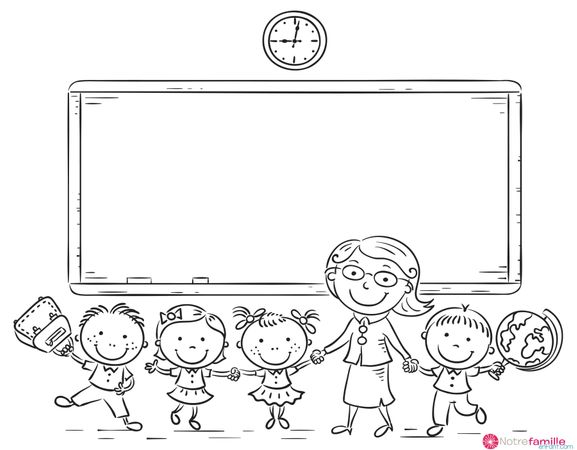 3 classeurs à levier (dos 5cm) : 1 bleu, 1 rouge, 1 vert1 classeur blanc personnalisable (dos 2,5cm)Une farde de transport (A4) à élastiques (genre box)Fardes devis : 1 noire, 1 grise, 1 jaune, 1 rose2 x 6 intercalaires A4 (en plastique ou en carton)1 bloc de cours A4 quadrillé (10cm x 10 cm)1 bloc de dessin – 20 feuilles A4, 200mg1 paquet de feuilles blanches A4 pour photocopie (sans obligation)2 couvres cahiers extra – opaque A5 : 1 jaune et 1 bleu1 bic à 4 couleurs1 stylo (adapté droitier ou gaucher) 3 boîtes de cartouches2 trousses/pochettes12 marqueurs pointe moyenne1 tableau blanc double face1 étui de 4 marqueurs pour tableau blanc (1rouge, 1vert, 1 bleu et 1 noir) – 2mm2 surligneurs (fluo)12 crayons de couleur6 crayons noirs (gris/d’écriture) HB2 effaceurs3 tubes de colle 43g1 gomme blanche1 boîte de peintures à l’eau 3 pinceaux (gros, moyen, fin)1 compas simple1 équerre géométrique1 latte en plastique de 30 cm1 paire de ciseaux à bouts pointus (gaucher ou droitier)1 taille crayon avec collecteur2 boîtes de mouchoirs1 Bescherelle « la conjugaison pour tous »1 Eurêka : « Le grand Eureka 9+